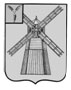 АДМИНИСТРАЦИЯ ПИТЕРСКОГО МУНИЦИПАЛЬНОГО РАЙОНА САРАТОВСКОЙ ОБЛАСТИР А С П О Р Я Ж Е Н И Еот 30 декабря 2021 года №199-рс. ПитеркаО проведении пяти дневных учебных сборов с обучающимися общеобразовательных школ, проходящих подготовку по основам военной службыРуководствуясь приказом Министерства обороны Российской Федерации и Министерства образования и науки Российской Федерации от 24 февраля 2010 года №96/134 «Об утверждении Инструкции об организации обучения граждан Российской Федерации начальным знаниям в области обороны и их подготовки по основам военной службы в образовательных учреждениях среднего (полного) общего образования, образовательных учреждениях начального профессионального и среднего профессионального образования и учебных пунктах, руководствуясь Уставом Питерского муниципального района, в целях формирования морально-психических и физических качеств гражданина России, необходимых для прохождения военной службы, воспитания патриотизма, изучения основ токсической, живой, строевой подготовки:1. Провести пяти дневные учебные сборы с обучающимися юношами 10-х классов муниципальных образовательных учреждений Питерского муниципального района в апреле-мае 2022 года;2. Начальнику муниципального учреждения Управление образования администрации Питерского муниципального района Болтневой О.А.:2.1. Определить место проведения сборов.2.2. Назначить ответственных лиц за сборы.2.3. Определить состав обучающихся, привлекаемых на сборы.2.4. Обеспечить полный охват юношей, обучающихся 10-х классов общеобразовательных учреждений района.2.5. Обеспечить вывоз обучающихся к месту проведения стрельбищ, организацию учебного процесса, проведение мероприятий военно-патриотического воспитания и спортивно-массовой работы.3. Рекомендовать главному врачу государственного учреждения здравоохранения Саратовской области «Питерская районная больница» Рябову А.В. обеспечить медицинское сопровождение сборов.4. Настоящее распоряжение вступает в силу со дня его официального опубликования и подлежит размещению на официальном сайте администрации Питерского муниципального района по адресу: http://питерка.рф/.5. Контроль за исполнением настоящего постановления возложить на начальника муниципального учреждения Управление образования администрации Питерского муниципального района Саратовской области.Глава муниципального района                                                            А.А. Рябов